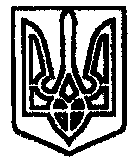 УКРАЇНАПОЧАЇВСЬКА  МІСЬКА  РАДАВОСЬМЕ  СКЛИКАННЯДЕВ’ЯТА СЕСІЯР І Ш Е Н Н Явід «    » вересня 2021 року						ПРОЄКТПро поновлення  Кухаревич Варвари Омелянівни на посаді директора Почаївськоїзагальноосвітньої школи І-ІІІ ступенівРозглянувши заяву Кухаревич Варвари Омелянівни за вх. №1334 від 23.08.2021р., на виконання рішення Кременецького районного суду Тернопільської області справа №601/2049/11, провадження№2/601/82/2019 від 20 серпня 2019 року, постанови Тернопільського апеляційного суду від 23 грудня 2019 року та постанови Верховного суду  від 09 червня 2021року, Почаївська міська радаВИРІШИЛА:Поновити Кухаревич Варвару Омелянівну на посаді директора Почаївської загальноосвітньої школи І-ІІІ ступенів з 14 вересня 2018 року.Контроль за виконанням даного рішення покласти на комісію з питань прав людини, законності, депутатської діяльності, етики та регламенту.Мамчур С.М.Бондар Г.В.